令和６年度介護職員初任者研修受講者募集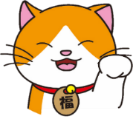 介護の仕事は、たくさんの人との出会いがあり「生きる喜び」や「やさしい心」を学ぶことができる魅力ある仕事です。介護職として高齢者や障がい者の介護・支援にチャレンジしませんか？この介護職員初任者研修は、日常生活に役立つ介護の知識、介護職として必要とされる基本的な技術を学びます。未経験の方から、すでに介護職としてお勤めの方まで資格取得のチャンスです！　※研修を終了された方には、介護職員初任者研修修了資格を交付します。開講時期　　　令和６年８月３１日（土）～令和６年１１月３０日（土）の　　　　　　　　毎週土曜日１４日間、９時～１７時その他通信教育による自宅学習あり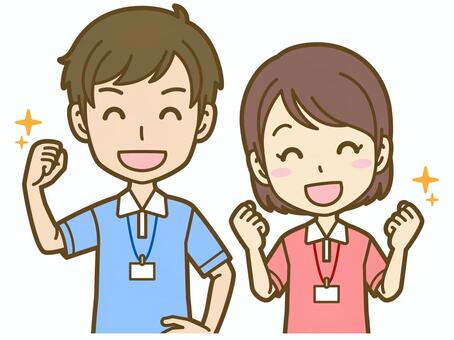 会　　場　　　高梁総合福祉センター　２階　　　　受講料　　　２0,000円募集定員　　　１０名(市内に在住または通勤、通学をしている高校生以上の方）申込方法　　　受講料を添えて８月１５日(木)までに高梁市社会福祉協議会または各支所へお申し込みください。（定員になり次第締め切りとします。）問合せ先　　　高梁市社会福祉協議会　介護保険課　　　高梁市向町21-3　　　　　　TEL：0866-22-7244　　FAX：0866-22-0845主　　催　　　高梁市・社会福祉法人高梁市社会福祉協議会　　　　　　NPO法人ウエル福祉学習センター✂・・・・・・・・・✂・・・・・申　込　書・・・・・✂・・・・・・・・・✂性　　別　　男　・　女　生年月日　　　年　　月　　日住　　所〒〒〒電　　話携　　帯